Об утверждении Положения о порядке планирования и принятия решений об условиях приватизации муниципального имущества Бичуринского сельского поселения Мариинско-Посадского района Чувашской РеспубликиВ соответствии с Федеральным законом от 6 октября 2003 года №131-ФЗ «Об общих принципах организации местного самоуправления в Российской Федерации», статей 10 Федерального закона от 21.12.2001 N 178-ФЗ "О приватизации государственного и муниципального имущества", Уставом Бичуринского сельского поселения Мариинско-Посадского района Чувашской Республики, с целью регулирования отношений, возникающих при приватизации муниципального имущества и связанных с ними отношений по управлению имуществом, Собрание депутатов Бичуринского сельского поселения Мариинско-Посадского района Чувашской Республики р е ш и л о:1. Утвердить Положение о порядке планирования и принятия решений об условиях приватизации муниципального имущества Бичуринского сельского поселения Мариинско-Посадского района Чувашской Республики (далее - Положение, прилагается).2. Признать утратившим силу :- решение Собрания депутатов Бичуринского сельского поселения Мариинско-Посадского района  от 26.07.2019  г. № С - 77/2  "О внесении изменений в решение Собрания депутатов Бичуринского сельского поселения Мариинско-Посадского района Чувашской Республики от 01.03.2017 г.  № С- 24/1 "Об утверждении Положения о порядке планирования и принятия решений  об условиях приватизации муниципального имущества Бичуринского сельского поселения";- решение Собрания депутатов Бичуринского сельского поселения Мариинско-Посадского района  от 23.03.2020  г. № С - 88/1  " О внесении изменений в решение Собрания депутатов Бичуринского сельского поселения Мариинско-Посадского района Чувашской Республики от 01.03.2017 г.  № С- 24/1 "Об утверждении Положения о порядке планирования и принятия решений  об условиях приватизации муниципального имущества Бичуринского сельского поселения" ;3. Настоящее решение вступает в силу после его официального опубликования в муниципальной газете "Посадский вестник".   Глава Бичуринского  сельского поселения                        С.М.Назаров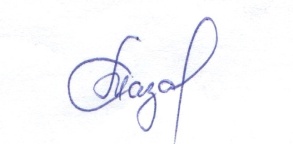 Приложение к решению  Собрания депутатов Бичуринского сельского поселенияот   23.04.2021  №  С - 12/7   ПОЛОЖЕНИЕо порядке планирования и принятия решений об условиях приватизации муниципального имущества Бичуринского сельского  поселения Мариинско-Посадского района Чувашской Республики1. Общие положения1.1. Настоящее Положение регулирует отношения, возникающие при приватизации муниципального имущества Бичуринского сельского поселения Мариинско-Посадского района Чувашской Республики и связанные с ними отношения по управлению муниципальным имуществом. 1.2. Настоящее Положение определяет содержание, порядок и сроки разработки прогнозного плана приватизации муниципального имущества (планирование приватизации), находящегося в муниципальной собственности Бичуринского сельского поселения Мариинско-Посадского района Чувашской Республики (далее муниципальное имущество), и порядок принятия решений об условиях приватизации муниципального имущества.1.3. Основными целями и задачами приватизации муниципального имущества являются:-обеспечение и увеличение доходной части бюджета поселения;-уменьшение бюджетных расходов на содержание объектов муниципальной собственности;-повышение эффективности использования муниципального имущества;-создание условий для развития рынка недвижимости;-привлечение инвестиций, необходимых для производственного и социального развития поселения.1.4. Подготовку и организацию приватизации, продажу муниципального имущества осуществляет администрация Бичуринского сельского поселения Мариинско-Посадского района Чувашской Республики.2. Порядок планирования приватизации муниципального имущества2.1. Программы приватизации утверждаются не позднее 10 рабочих дней до начала планового периода.Собрание депутатов Бичуринского сельского поселения Мариинско-Посадского района Чувашской Республики  (далее - Собрание депутатов поселения), глава  Бичуринского сельского поселения Мариинско-Посадского района Чувашской Республики, муниципальные унитарные предприятия, а также открытые акционерные общества, акции которых находятся в муниципальной собственности, иные лица и граждане вправе направлять в администрацию поселения предложения о приватизации муниципального имущества в очередном финансовом году.2.2. Прогнозный план (программа) приватизации муниципального имущества должен содержать перечень муниципальных унитарных предприятий, а также акций открытых акционерных обществ, находящихся в муниципальной собственности, и иного муниципального имущества, которое планируется приватизировать в очередном финансовом году, с указанием его характеристик.2.3. Прогнозный план (программа) приватизации муниципального имущества на очередной финансовый год, а также вносимые в него изменения разрабатываются администрацией Бичуринского сельского поселения и утверждаются решением Собрания депутатов Бичуринского сельского поселения Мариинско-Посадского района Чувашской Республики.2.4. Изменения и дополнения в прогнозный план (программу) могут быть внесены только по решению Собрания депутатов Бичуринского сельского поселения Мариинско-Посадского района Чувашской Республики.2.5. Приватизация объектов муниципальной собственности, не включенных в прогнозный план приватизации, не допускается.2.6. Программы приватизации размещаются в течение 15 дней со дня утверждения органом местного самоуправления на официальном сайте Российской Федерации в сети "Интернет" для размещения информации о проведении торгов, определенный Правительством Российской Федерации, а также на официальном сайте администрации поселения.3. Отчёт о выполнении прогнозного плана приватизации3.1. Администрация Бичуринского сельского поселения Мариинско-Посадского района Чувашской Республики отчет о выполнении прогнозного плана (программы) ежегодно в течение 15 дней со дня его утверждения органом местного самоуправления размещает на официальном сайте Российской Федерации в сети "Интернет" для размещения информации о проведении торгов, определенный Правительством Российской Федерации.Отчет о результатах приватизации имущества за прошедший год подлежит размещению на официальном сайте администрации Бичуринского сельского поселения Мариинско-Посадского района Чувашской Республики в сети "Интернет" одновременно с представлением его Собранию депутатов Бичуринского сельского поселения Мариинско-Посадского района Чувашской Республики.3.2. Отчёт о выполнении прогнозного плана (программы) приватизации муниципального имущества за прошедший год подлежит опубликованию в соответствии со ст. 15 Федерального закона от 21.12.2001 N 178-ФЗ "О приватизации государственного и муниципального имущества".4. Подготовка и принятие решений об условиях приватизации4.1. Основанием для подготовки и принятия решений об условиях приватизации муниципального имущества является утвержденный решением Собрания депутатов Бичуринского сельского поселения Мариинско-Посадского района Чувашской Республики прогнозный план (программа) приватизации муниципального имущества на соответствующий год.4.2. Подготовку решений об условиях приватизации осуществляет администрация Бичуринского сельского поселения Мариинско-Посадского района Чувашской Республики. 4.3. При подготовке решения об условиях приватизации муниципального имущества определяются мероприятия, необходимые для осуществления приватизации, в том числе по оценке имущества, в соответствии с Федеральным законом от 29 июля 1998г. №135-ФЗ "Об оценочной деятельности в Российской Федерации" для определения начальной цены продажи приватизируемого муниципального имущества.4.4. Решение об условиях приватизации объектов муниципальной собственности принимается администрацией Мариинско-Посадского городского поселения.4.5. При приватизации муниципального имущества применяются следующие способы приватизации:- преобразование унитарного предприятия в акционерное общество;-преобразование унитарного предприятия в общество с ограниченной ответственностью;- продажа государственного или муниципального имущества на аукционе;- продажа акций акционерных обществ на специализированном аукционе;- продажа государственного или муниципального имущества на конкурсе;-продажа за пределами территории Российской Федерации находящихся в государственной собственности акций акционерных обществ- продажа государственного или муниципального имущества посредством публичного предложения;- продажа государственного или муниципального имущества без объявления цены;- внесение государственного или муниципального имущества в качестве вклада в уставные капиталы акционерных обществ;- продажа акций акционерных обществ по результатам доверительного управления.4.6. В решении об условиях приватизации указываются:- наименование имущества и иные позволяющие его индивидуализировать данные (характеристика имущества);- способ приватизации имущества;- начальная цена имущества, если иное не предусмотрено решением Правительства Российской Федерации, принятым в соответствии с абзацем шестнадцатым пункта 1 статьи 6 настоящего Федерального закона;- срок рассрочки платежа (в случае ее предоставления);- иные необходимые для приватизации имущества сведения.В случае приватизации имущества комплекса унитарного предприятия решением об условиях приватизации федерального имущества также утверждается;- состав подлежащего приватизации имущественного комплекса унитарного предприятия, определенный в соответствии со статьей 11 настоящего Федерального закона;- перечень объектов (в том числе исключительных прав), не подлежащих приватизации в составе имущественного комплекса унитарного предприятия;- размер уставного капитала акционерного общества или общества с ограниченной ответственностью, создаваемых посредством преобразования унитарного предприятия;- количество, категории и номинальная стоимость акций акционерного общества или номинальная стоимость доли участка общества с ограниченной ответственностью -Российской Федерации. субъекта Российской Федерации или муниципального образования.4.7. Решение об условиях приватизации муниципального имущества подлежит размещению на официальном сайте Российской Федерации в сети "Интернет" для размещения информации о проведении торгов, определенный Правительством Российской Федерации в течение десяти дней со дня принятия этого решения.5. Заключительные положения5.1. Сделки по приватизации муниципального имущества, совершенные лицами, не уполномоченными на совершение указанных сделок, признаются ничтожными.5.2. Приватизация муниципального имущества осуществляется в соответствии с требованиями Федерального закона от 21 декабря 2001 года № 178-ФЗ "О приватизации государственного и муниципального имущества".   ЧĂВАШ РЕСПУБЛИКИСĔнтĔрвĂрри РАЙОНĚШĚНЕРПУÇ ПОСЕЛЕНИЙĚНАДМИНИСТРАЦИЙĔЙЫШАНУ2021  04.23.           С - 12/7  № Шĕнерпус ялě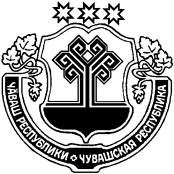 ЧУВАШСКАЯ РЕСПУБЛИКА
МАРИИНСКО-ПОСАДСКИЙ РАЙОНАДМИНИСТРАЦИЯБИЧУРИНСКОГО СЕЛЬСКОГОПОСЕЛЕНИЯПОСТАНОВЛЕНИЕ23.04.2021                   № С - 12/7село Бичурино